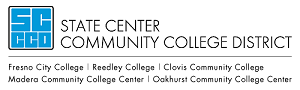 Wednesday, February 6, 2019College CouncilReedley College provides an accessible, student-centered educational environment featuring high-quality learning opportunities. We offer basic skills enhancement, associate degree programs, career technical education, and transfer-level courses as an integral component for life-long learning within a diverse local and global community.RC PCR / MCCC AM 114-B From <https://www.boarddocs.com/ca/scccd/Board.nsf/Private?open&login#> 1. Call to Order1.01 Roll CallIn Attendance: Donna Berry, Stephanie Curry, Emily Berg, Chris Buzo, Kevin Woodard, Mario Gonzales, John Fitzer, Sophie Adame, Aran Litt, George Takata, Marie Harris, Melanie Highfill, Darnell Harris, David Richardson. Guest(s): Dale van Dam.  1.02 Confirm QuorumConfirmed 1.03 Review Agenda2. Approval of Minutes2.01 Approve Minutes from Last Meeting, January 16, 2019Motion to approve as submitted, Melanie Highfill. Second, Marie Harris. Motion carries. Abstentions: John Fitzer 3. Presentation, Information, Discussion, Topics & Potential Single Action Items3.01 Update of ACCJC District Compliance Responses & Actions Taken...Dale van DamDale was present to provide an update regarding the ACCJC  compliance letter received, which had two compliance recommendations. When you have compliance recommendations you are obligated to submit a follow up reports, which is due on October 1, 2019. The two recommendations were at the district level however, districts do not receive accreditation, the colleges' do. So, the colleges need to respond to the compliance recommendations. District Recommendation #2 (Compliance): In order to meet the standard, the team recommends that the District ensure all personnel are systematically evaluated at stated intervals in accordance with the bargaining agreements and Board policies. (III.A.5) The writing team that was created to address this recommendation is almost complete. District Recommendation #3 (Compliance): In order to meet the Standard, the team recommends that the District implement an administrative program review process to inform District planning efforts for technology and complete its District technology plan. (III.C.2)The district hired a consultant and the writing team has been tasked with writing the response that includes the draft document. Each college will take the response and customize a bit in terms of what is being done at each campus. The follow up report through constituent review before the end of the spring semester. Stephanie Curry noted that the document could be approved however, if there are substantiated changes in the document Academic Senate could refuse to sign it. 3.02 SCCCD Honors Research Symposium...Emily BergEmily provided an overview of the research she discovered while on her sabbatical. The Honors program is working to hold the inaugural Honors Symposium next semester, in November. A number of honors classes that are offered throughout the year that are interdisciplinary. Students are posing graduate level questions that they could carry on the research for; such as, what is the process in which scientist accept the information?Marie noted that this is in alignment with STEM and they would be happy to help support the event. 3.03 Facilities Master Plan Update...Melanie HighfillMelanie noted that the link in Boarddocs is strictly relative to MOR. This is still in draft, the entire FMP will be released to the Facilities Committee and released for constituent review at the next Communications Council meeting. Donna asked that this information be shared with College Council as information only prior to the release district wide so the council is aware of what is being released. 3.04 CVHEC Mini-Grant Opportunities...Melanie HighfillCentral Valley Higher Education Consortium (CVHEC) has provided each college member the opportunity to apply for a $5000 dollar mini-grant. Donna met with CVHEC Executive Director, Ben Duran and requested that we submit two mini-grant requests based off the transition and timing of MCCC. Ben did not object and approved the request. Reedley will focus on is Guided Pathways, LFM, Implementation of AB 705.  Madera will submit their own and focus on securing a guest speaker in anticipation of Opening Day in Madera for Fall 2019, to cover the implementation of GP, AB 705 and AB 19. 3.05 Guided Pathways Update...Stephanie CurryStephanie provided a verbal summary on Institute 5, which took place in Riverside, CA. A team of 7 was able to participate at this institute with a focus on teaching and learning. The institute started off with a question; How do you define good teaching? A discussion was centered around "do we know what good teaching is?"  The idea of expanding our knowledge in pedagogy. Talked about growth mindset across our campuses', there were also robust conversations about professional development.   This would include a professional development plan. Emily Berg has begun working on a plan through her sabbatical report and Richell Swallow will work with Emily to create a  professional development template. The six groups are meeting to discuss the different plans; the K-12 group facilitated a workshop with the k-12 partners focusing on the AB 705 and GP alignment. The communication team has created a draft page on the website, which is ready for review and approval; should be coming out soon. Also, looking to streamline processes across our district. 3.06 District Wide Technology Plan...Donna BerryDonna reminded College Council that the date to provide feedback has been extended to March 13th and feedback should be submitted directly to Deborah Ludford. 4. 1st Read Items for Constituency Review4.01 Facilities & Safety Committee Operating Agreement (COA)...Melanie HighfillMelanie presented the Facilities & Safety Committee COA. The other campuses' including the district combined their facilities and safety committee. The Safety Committee is only required to meet quarterly, the language from the Safety Committee was pulled from the previous COA to ensure the required quarterly reporting is submitted. Stephanie Curry asked why the 7 Core Commitments were listed at the top of the COA and will need to verify with Senate if it is appropriate to have it listed on the local COA. The Facilities & Safety Committee COA is ready for constituent review. 5. 2nd Read Items - Action5.01 BP 4240 - Academic Renewal - Alleviation of Substandard Grades without RepetitionSenate approved the amended version of BP 4240 Motion to approve, Stephanie Curry. Second, Melanie Highfill. 5.02 AR 4240 - Academic Renewal - Alleviation of Substandard Grades without RepetitionMotion to approve, Stephanie Curry. Second, Melanie Highfill. 5.03 BP 4260 - Prerequisites and CorequisitesAfter consultation with the curriculum chair, AS reaffirmed as being compliant and rejected the changes. Motion to reaffirm the current edition of BP and AR 4260 Darnell Harris. Second, Emily Berg. 5.04 AR 4260 - Prerequisites and CorequisitesMotion to reaffirm the current edition of BP and AR 4260 Darnell Harris. Second, Emily Berg. 5.05 Student Success COA...Renee Craig-MariusThis item is tabled until the suggested changes are received from Student Success committee. 5.06 Staff Development Committee Revised Proposal Form...Richell SwallowThis item is tabled until the next meeting, awaiting confirmation from ASG. 6. Next MeetingAgenda Items: AB 705 Update…Darnell Harris 6.01 February 20, 2019Motion to adjourn, Melanie Highfill. Second, Darnell Harris. 6.02 RC Tech Plan -Correction of Facts...Donna Berry